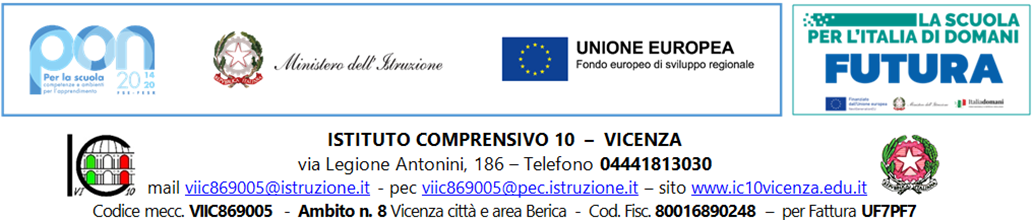 	Alla Dirigente Scolastica	dell’I.C. 10 VicenzaRichiesta / Rimborso acquisto materialeAUTORIZZATOIl/la sottoscritto/a __________________________________________________mansione __________________________  plesso ________________________chiede: acquisto   rimborso per l’acquisto del seguente materiale:Si allega:_scontrino_   _____________________accredito: IBAN    già comunicato:Data __________________	Firma ______________________spazio riservato all’amministrazione------------------------------------------------------------------------------------------------------------------- si autorizza la spesa	           La Dirigente Scolastica	    Prof.ssa Maria Chiara Porrretti	  ___________________________________DESCRIZIONEQUANTITÀCOSTOTotale  €PaesePaeseCin EurCin EurcinABIABIABIABIABICABCABCABCABCABNumero conto correnteNumero conto correnteNumero conto correnteNumero conto correnteNumero conto correnteNumero conto correnteNumero conto correnteNumero conto correnteNumero conto correnteNumero conto correnteNumero conto correnteNumero conto correnteBancaBancaBancaBancaBancaBancaBancaBancaBancaBancaBancaBancaBancaBancaBancaAgenziaAgenziaAgenziaAgenziaAgenziaAgenziaAgenziaAgenziaAgenziaAgenziaAgenziaAgenziaindirizzoindirizzoindirizzoindirizzoindirizzoindirizzoindirizzoindirizzoindirizzoindirizzoindirizzoindirizzoindirizzoindirizzoindirizzoindirizzoindirizzoindirizzoindirizzoindirizzoindirizzoindirizzoindirizzoindirizzoindirizzoindirizzoindirizzo